2020年新竹縣五人制足球教練增能講習會實施計畫活動目的：透過聘請國際教練講座，提升國內五人制足球相關知能，並與國際接軌。為推動縣內基層發展並培育足球教練人才。指導單位：教育部體育署、中華民國足球協會。主辦單位：新竹縣政府。承辦單位：新竹縣體育會足球委員會。協辦單位：新竹縣體育會、新竹縣立體育場、新竹縣博愛國中。活動時間：自109年8月11日至17日，共7天。 活動地點：新竹縣體育館。活動人數：最多40名，並以參加2019年新竹縣五人制足球基礎教練研討會講習者優先錄取。報名費用：5,000元。授課講師：Adil Amarante(葡萄牙籍)CTFA五人制代表隊教練、顧問日本Nagoya Oceans  總教練中國深圳南岭鐵狼隊  總教練報名資格：    凡年滿20歲(民國89年6月29日以前出生者)、有豐富踢球或足球教學經驗為佳，品行端正，均可報名參加。報名手續：報名時間自即日起至109年6月30日止。報名表請寄至E-mail：ssliu0301@gmail.com。聯絡人：劉祥興0932-028494Line : charles0301名單審查結果將於108年7月6日公佈於中華民國足球協會網站www.ctfa.com.tw。審查通過人員須於108年7月10日前將報名費5,000元匯款至：台灣銀行竹北分行(代碼004)  068-004-376791戶名：劉祥興，匯款後請e-mail告知匯款人姓名及帳號後5碼(劉祥興教練  ssliu0301@gmail.com )。審查通過人員如未依規定繳交報名費視同自動放棄不得異議，本會將依序遞補。（遞補名額隨後於中華民國足球協會網站公佈）報名檢附資料：報名表一份（請至本會網站下載報名表）。身分證正反面(彩色掃描jpg電子檔) 近半年半身二吋脫帽正面照片一張(彩色掃描jpg電子檔)。若有，最近10堂足球課的教案（掃瞄）電子檔。切結書(親筆簽名的電子檔)。檢附最近一個核發的刑事記錄證明。範例:3份彩色掃描jpg電子檔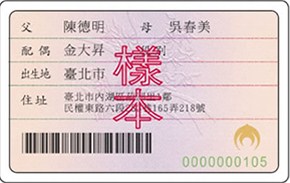 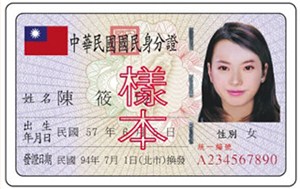 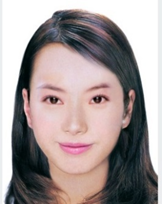 報到時間：109年8月11日上午8:30時報到。報到地點：新竹縣體育場中型會議室。測驗與研習時數：    學科及術科測驗合格者會核定後，發給研習時數49小時。其他規定：講習期間本會提供上衣2件及褲子1件，並提供午餐，餘交通、住宿自理。學員於活動期間，請勿攜帶貴重物品，若有遺失請自行負責。講習期間一律不得請假，若無特殊突發事故而要求退訓者，視其情節得停止參加下年度舉辦之進階教練講習。本辦法經主管單位核定後實施，若有未盡事宜，得隨時修正公佈之。